Итоговая контрольная работа по биологии. 8 классВариант 1.При выполнении заданий 1–19 в поле ответа запишите одну цифру, которая соответствует номеру правильного ответа.1. Какой признак, свойственный человеку, является признаком животных типа Хордовые?1) нервная система узлового типа2) жаберные щели в стенке глотки зародыша3) лёгкие, состоящие из альвеол4) волосяной покров2. Что из перечисленного является органом тела человека?1)кровь2)тонкая кишка3)почка4)нейрон3. На рисунке изображены бицепс (1) и трицепс (2). Что произойдёт с этими мышцами, если согнуть руку в локте?4.  Слой, защищающий верхнюю часть зуба от механических воздействий, — это1) эмаль     2) пульпа     3) цемент      4) дентин6. На языке человека имеются рецепторы, воспринимающие четыре базовых вкусовых ощущения: сладкое, кислое, солёное и1) терпкое     2) горькое     3) жгучее    4) жирное7. Какой рефлекс у человека является условным?1) отдёргивать руку от лезвия ножа2) проглатывать пережёванную пищу3) ходить по определённому маршруту в школу4) закрывать глаза, когда в лицо направляют свет9. Почему проводимая вакцинация против гриппа помогает снизить риск заболевания?1) Она улучшает всасывание питательных веществ.2) Она способствует выработке антител.3) Она усиливает кровообращение.4)Она позволяет лекарствам действовать более эффективно.
10. Чем череп человека отличается от черепа человекообразной обезьяны?1)наличием лицевого и мозгового отделов2)большим объёмом мозгового отдела3)расположением глазниц и надбровных дуг4)способом соединения теменных и височных костей11. Поджелудочная железа, как и щитовидная, выделяет гормоны в1)пищеварительный канал2)тканевую жидкость3)кровь4)лимфу12. Повреждение затылочных долей коры больших полушарий у человека приводит к потере способности1)координировать движения2)ощущать вкус3)ориентироваться с помощью зрения4)различать звуковые раздражения13. Процесс слияния половых клеток называется:1) опыление     2) оплодотворение     3) гаметогенез    4) партеногенез15. В костях ребёнка, по сравнению с костями пожилого человека,1)больше минеральных солей2)меньше органических веществ3)поровну минеральных солей и органических веществ4)больше органических веществ16. Какие форменные элементы крови обеспечивают её свёртывание?1)Тромбоциты2)Эритроциты3)Лейкоциты4)Лимфоциты17. Чихание возникает при раздражении рецепторов1) ротовой полости       2) гортани      3) носовой полости     4) трахеи18.Обратному движению крови из желудочков в предсердия сердца препятствует(-ют)1)околосердечная сумка2)створчатые клапаны3)перегородка сердечной мышцы4)полулунные клапаны19. Какие зубы человека приспособлены к откусыванию твёрдой пищи?1)резцы2)клыки3)малые коренные4)большие коренные20. Какие продукты питания необходимо включить в рацион больного рахитом:1) Оболочки зерен риса и отруби2) апельсины, смородину, зеленый лук3) рыбий жир, печень, желток яйца4) яблоки, дрожжи, отруби22. Какой витамин синтезируется в организме человека под действием солнца?1)А2)С3)В14)D24. Какое из свойств характеризует условные рефлексы? Они1)у всех позвоночных животных одинаковы2)одинаковы у всех млекопитающих3)индивидуальны для каждой особи вида4)передаются по наследству25.  Рассмотрите рисунок строения нефрона. Что на нём обозначено под цифрой 1?26. В чём заключается первая помощь пострадавшему при растяжении?1)в оперативной госпитализации2)в наложении гипса3)в наложении шины4)в наложении тугой фиксирующей повязки27. Определите название структуры глаза по её описанию. «Оболочка, представляющая собой капсулу цвета варёного белка, защищающая внутреннее ядро и сохраняющая его форму».1)склера2)радужка3)сетчатка4)стекловидное тело29.  Клетками какой ткани образован наружный слой кожи?1) плотной волокнистой2) рыхлой волокнистой3) гладкой мышечной4) эпителиальной30. В приведённой ниже таблице между позициями первого и второго столбца имеется взаимосвязь.Какое понятие следует вписать на место пропуска в этой таблице?1)лизосома                               2)мышечное волокно3)эпителий                               4)соединительная ткань31. Верны ли суждения об особенностях гуморальной регуляции функций в организме человека?А. Гуморальная регуляция физиологических процессов осуществляется с помощью химических веществ – ферментов, которые поступают из различных органов и тканей в кровь.Б. Гуморальная регуляция в организме человека осуществляется медленнее, чем распространение нервных импульсов.1)верно только А                                       2)верно только Б3)верны оба суждения                              4)оба суждения неверны32.  Какая из перечисленных желёз входит в состав пищеварительной системы человека?1) печень      2) надпочечник      3) гипофиз     4) щитовидная железаПри выполнении задания 33 выберите три верных ответа из шести и запишите цифры, под которыми они указаны.33. Какие структуры кровеносной системы человека относятся к большому кругу кровообращения? Выберите три верных ответа из шести и запишите в таблицу цифры, под которыми они указаны.1)лёгочная артерия2)аорта3)верхняя полая вена4)левое предсердие сердца5)сонная артерия6)правый желудочек сердца
34. Установите соответствие между признаком и типом авитаминоза, для которого он характерен. Для этого к каждому элементу первого столбца подберите позицию из второго столбца. Впишите в таблицу цифры выбранных ответов.35. Установите правильную последовательность прохождения сигнала по трёхнейронной нервной цепи. В ответе запишите соответствующую последовательность цифр. 1)вставочный нейрон 2)рецептор3)чувствительный нейрон 4)мышца5)двигательный нейрон36. Расположите в правильном порядке процессы пищеварения, происходящие у большинства млекопитающих после попадания пищи в ротовую полость. В ответе запишите соответствующую последовательность цифр.1) всасывание аминокислот в кровь2) переваривание пищи в кишечнике под влиянием кишечного сока, поджелудочного сока и желчи3) измельчение пищи зубами и её изменение под влиянием слюны4) поступление питательных веществ в органы и ткани тела5) переход пищи в желудок и её переваривание желудочным соком37. Вставьте в текст «Органы и системы органов» пропущенные термины из предложенного перечня, используя для этого цифровые обозначения. Запишите в текст цифры выбранных ответов, а затем получившуюся последовательность цифр (по тексту) впишите в приведённую ниже таблицу.ОРГАНЫ И СИСТЕМЫ ОРГАНОВОрган –  это __________ (А), имеющая определённую форму, строение, место и выполняющая одну или несколько функций. В каждом органе обязательно есть кровеносные сосуды и __________ (Б). Органы, совместно выполняющие общие функции, составляют системы органов. В организме человека имеется выделительная система, главным органом которой являются __________ (В). Через выделительную систему во внешнюю среду удаляются вредные __________ (Г).ПЕРЕЧЕНЬ ТЕРМИНОВ:1)ткань2)часть тела3)нерв4)кишечник5)желудок6)почка7)продукт обмена8)непереваренный остаток пищи38. Используя содержание текста «Регулирование в организме численности форменных элементов крови» и знания школьного курса биологии, ответьте на вопросы.1) Что означает понятие «форменные элементы крови»?2) В каких жизненных ситуациях у здорового человека количество форменных элементов крови может резко измениться? Приведите не менее двух таких ситуаций.3) Ион какого химического элемента входит в состав гемоглобина?РЕГУЛИРОВАНИЕ В ОРГАНИЗМЕ ЧИСЛЕННОСТИ ФОРМЕННЫХ ЭЛЕМЕНТОВ КРОВИ Численность форменных элементов крови должна быть оптимальной и соответствовать уровню обмена веществ, зависящему от характера и интенсивности работы органов и систем, условий существования организма. Так, при повышенной температуре воздуха, интенсивной мышечной работе и низком давлении количество клеток крови увеличивается. В этих условиях затрудняется образование оксигемоглобина, а обильное потоотделение приводит к увеличению вязкости крови, уменьшению её текучести; организм испытывает недостаток кислорода. На эти изменения наиболее быстро реагирует вегетативная система человека: из кровяного депо выбрасывается находящаяся в нём кровь; из-за повышенной активности органов дыхания и кровообращения возникает одышка, сердцебиение; возрастает давление крови; снижается уровень обмена веществ. При продолжительном нахождении в таких условиях включаются нейрогуморальные механизмы регуляции, активизирующие процессы образования форменных элементов. Например, у жителей горных местностей число эритроцитов повышается до 6 млн в 1 мм3, а концентрация гемоглобина приближается к верхнему пределу. У людей, занятых тяжёлым физическим трудом, отмечается хронический рост количества лейкоцитов: они активно утилизируют обломки повреждённых мышечных клеток.Количество форменных элементов в крови контролируется рецепторами, которые располагаются во всех кроветворных и кроверазрушающих органах: красном костном мозге, селезёнке, лимфатических узлах. От них информация поступает в нервные центры головного мозга, в основном гипоталамус. Возбуждение нервных центров рефлекторно включает механизмы саморегуляции, изменяет деятельность системы крови в соответствии с требованиями конкретной ситуации. В первую очередь увеличивается скорость движения и объём циркулируемой крови. В случае, если организму не удаётся быстро восстановить гомеостаз, в работу включаются железы внутренней секреции, например гипофиз. Любое изменение характера нервных процессов в коре больших полушарий при всех видах деятельности организма отражается на клеточном составе крови. При этом включаются долгосрочные механизмы регуляции кроветворения и кроверазрушения, ведущая роль в которых принадлежит гуморальным влияниям. Специфическое действие на образование эритроцитов оказывают витамины. Так, витамин В12 стимулирует синтез глобина, витамин В6 – синтез гема, витамин В2 ускоряет образование мембраны эритроцита, а витамин А – всасывание в кишечнике железаПояснительная записка.Итоговая контрольная работы к учебнику Д. В. Колесова, Н.И. Беляева «Биология. Человек. 8 класс» предназначена для организации итогового контроля результатов обучения биологии в 8 классе. Итоговая работа представляют собой набор заданий разных типов, соответствующих контрольным измерительным материалам по биологии:задания на установление последовательности;задания с выбором одного варианта из четырёх;задания с выбором трёх вариантов из шести;задания, требующие краткого ответа в виде последовательности чисел.На выполнение итоговой работы отводится  45 минут.Задания итоговой работы составлены с учётом планируемых результатов освоения примерной программы по биологии основного общего образования и содержит задания из различных разделов курса, изучаемых в 8 классе в соответствии с рабочей программой:Сходство человека с животными и отличие от них. Общий план строения и процессы жизнедеятельности человека.Нейро-гуморальная регуляция процессов жизнедеятельности организма. Нервная система.Рефлекс. Рефлекторная дуга. Железы внутренней секреции. ГормоныПитание. Система пищеварения. Роль ферментов в пищеварении.Дыхание. Система дыханияВнутренняя среда организма: кровь, лимфа, тканевая жидкость. Иммунитет.Транспорт веществ. Кровеносная и лимфатическая системы.Обмен веществ и превращение энергии в организме человека. Витамины.Выделение продуктов жизнедеятельности. Система выделения.Покровы тела и их функции.Опора и движение. Опорно-двигательный аппарат.Органы чувств, их роль в жизни человека.Высшая нервная деятельность Условные и безусловные рефлексы, их биологическое значение. Познавательная деятельность мозга. Приемы оказания первой доврачебной помощи: кровотечениях; травмах опорно - двигательного аппарата; ожогах; обморожениях; повреждении зренияКритерии оценивания.За верное выполнение каждого из заданий 1–32 выставляется 1 балл.За верный ответ на каждое из заданий 33-37 выставляется 2 балла.
За верный ответ на задание 38 выставляется 3 балла.За ответ на задание 33 выставляется 1 балл, если в ответе указаны две любые цифры, представленные в эталоне ответа, и 0 баллов, если верно указана одна цифра или не указано ни одной. Если экзаменуемый указывает в ответе больше символов, чем в правильном ответе, то за каждый лишний символ снижается 1 балл (до 0 баллов включительно).За ответ на задание 33,37 выставляется 1 балл, если на любых двух позициях ответа записан не тот символ, который представлен в эталоне ответа. Если ошибок больше, то ставится 0 баллов.За ответ на задания 34-36 выставляется 1 балл, если допущена одна ошибка, и 0 баллов, если допущено две и более ошибок.За ответ на задание 38 выставляется 3 балла, если все 3 элемента ответа совпадают с эталоном ответа. При наличии 2-х правильных элементов ответа выставляется 2 балла, при наличии 1 правильного элемента ответа выставляется 1 балл. Если ошибок больше, то ставится 0 баллов. В конце работы подсчитывается итоговое фактическое количество баллов и выставляется оценка. Для перевода баллов в традиционные оценки можно использовать следующую шкалу:Максимальное количество баллов – 27«5» - 41 - 45 балл«4» - 27 - 40 баллов«3» -18 - 26 баллов«2» - 17 - 1 балл1) Бицепс сократится, а трицепс расслабится.2) Бицепс сократится, а трицепс не изменится.3) Трицепс сократится, а бицепс расслабится.4) Трицепс сократится, а бицепс не изменится.5. Какой цифрой на рисунке обозначен аксон?1)12)23)34)48. В состав, какого органа входят мышечные клетки, изображённые на рисунке?1)языка2)двуглавой мышцы3)височной мышцы4)стенки желудка14. На рисунке изображён череп человека. Какой цифрой на нём обозначена затылочная кость?1)12)23)34)421. Какой процесс происходит в анатомическом образовании, изображённом на рисунке?1)освобождение от ядовитых веществ пищи2)всасывание питательных веществ3)фильтрация крови4)обмен газами23. На рисунке изображена схема органа слуха. Какой цифрой на ней обозначена полость, в которой находятся слуховые косточки?1)12)23)34)41) извитой каналец2) собирательная трубка3) почечная артерия4) капсула нефрона28.  Изучите график зависимости использования организмом человека энергии жира от продолжительности физический нагрузки (по оси х отложена продолжительность физической нагрузки (в мин.), а по оси у – количество использования жира как источника энергии в клетке (в %)).На какой минуте значение использования энергии жира будет составлять 80%?1)25 мин.2)27 мин.3)30 мин.4)32 мин.ОбъектПроцессНейронПроведение…Сокращение               ПРИЗНАК         ТИП АВИТАМИНОЗАA) снижение иммунитета1) недостаток витамина СБ) выпадение зубов2) недостаток витамина DВ) размягчение и деформация костей черепа и конечностей   Г) кровоточивость дёсенД) нарушение мышечной и нервной деятельностиАБВГДАБВГ№ задания123456789101112131415Ответ231142342233224№ задания 1617181920212223242526272829303132Ответ13213443334134221№ заданияОтвет33235341121235231543635214372367№ заданияЭлементы ответа381)Форменные элементы крови- клетки крови эритроциты, лейкоциты и тромбоциты.2) Например, у жителей горных местностей число эритроцитов повышается до 6 млн. в 1 мм3, а концентрация гемоглобина приближается к верхнему пределу. У людей, занятых тяжёлым физическим трудом, отмечается хронический рост количества лейкоцитов: они активно утилизируют обломки повреждённых мышечных клеток.3) В состав гемоглобина входит ион железа. 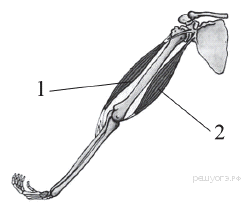 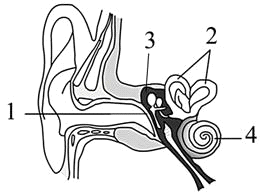 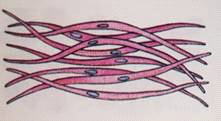 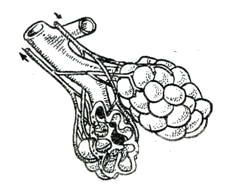 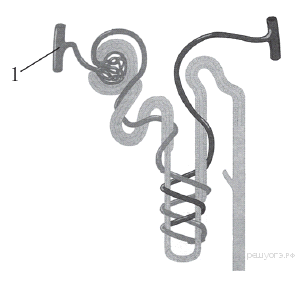 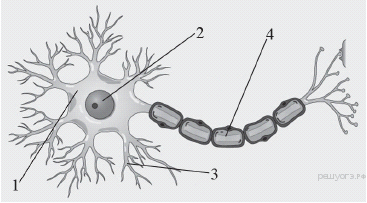 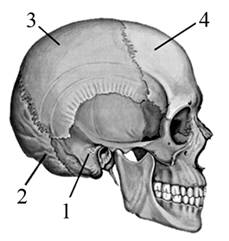 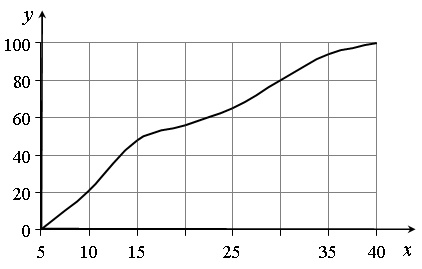 